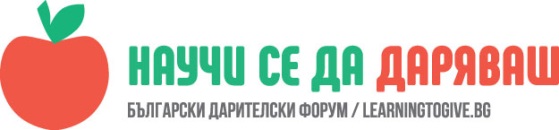 УРОК: Профилактика на ТуберкулозатаОсъществил дейността: Даниела Христова Кенарева, старши учител в СУ“Вичо Грънчаров“ град Горна ОряховицаЧасът е проведен с ученици от  първа възрастова група /ІІІ, ІV, V и VІ клас/  на 15.ІІІ.2018г. и на 16.ІІІ.2018г.и от втора възрастова група / от VІІ до ХІІ клас/ на 22.ІІІ.2018г. и на 23.ІІІ.2018г. Доброволчеството е начин на учене, на придобиване на знания и умения през целия живот на човека. Никога не е късно да започнеш с това “учене”. Доброволчеството е възможност активно да участваш в промяната на общността, на  средата. Чрез доброволчеството ние  виждаме промяната,  преживяваме успеха и получаваме удовлетворениеот това, че и ние сме съпричастни в решаването на значими дейности. Това е мотивацията ни като доброволци от БМЧК при СУ „Вичо Грънчаров“ да осъществяваме информационни кампании, да участваме в разпространението на рекламни материали, както и да провеждаме дискусии за социално значими заболявания, сред които е и туберкулозата. Това е и в отговор на дейността на по програмата на Български дарителски форум „Научи се да даряваш“. Защото за нас Доброволчеството е начин, по който можем да помогнем на дадена кауза.  Ние доброволците безвъзмездно даряваме  своя труд  в замяна да предадем знания на другите. Доброволчеството за нас е начин на мислене. То е безценно. Това е нашият принос в полза на връстниците ни и на общостта. Една от нашите доброволчески иницзиативе е свързана с кампанията, посветена на профилактика на заболяването Туберкулоза, във връзка със Световният Ден за борба с Туберкулозата 24 март.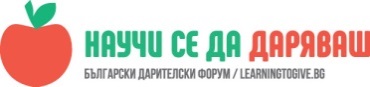            Цел на дейносттаОсновна цел: Превенция на заболяването „Туберкулоза“.Кампанията има за цел да повиши здравната информираност на учениците, както и да надгради знанията по проблема туберкулоза.Децата да получат повече знания за здравето и да могат да дадат определение на„добро здраве без туберкулоза“;Децата да предложат начини, за да живеят „здравословно без туберкулоза“;Децата да осъзнаят защо е важно да се грижат за здравето си и как да се грижат правилно.Основни задачи за реализиране на поставената цел:Здравно образование на ученици (беседа, презентация);Представяне на здравно-образователен материал (дипляна) „Туберкулоза. Начини на заразяване. Симптоми на заболяването. Профилактика“;
Разпространение на здравно-образователни материали сред учениците по време на организираните инициативи;
        Описание Темата „Превенция на туберкулозата“ е част от поредицата образователни материали, посветени на здравната култура на всеки човек. Доброто здраве и благоденствието е важна задача, която човечеството трябва да постигне.  Урокът се проведе в два часа за първа възрастова група ІІІ, ІV, V и VІ клас/. Урокът се проведе в два часа и  за втора възрастова група/ученици от VІІ до ХІІ клас/. Първият час беше отделен на създаване на ситуация и въвеждане на децата в същността на заболяването /Дейност 1 и Дейност 2/. През вторият час  се представя презентацията и се провежда дискусия по материалът, предвиден по темата, свързан с превенция на заболяването /Приложение 2 и Приложение 3/. Дискусията продължава с Дейност 4 /Приложение4/.Структуриране:Дейност 1На две различни места на дъската доброволците поставят снимки на хора в добро здраве и на хора, болни от туберкулоза.Разделят децата на две групи като едната група е необходимо да опише какво виждат, какво изпитват при наблюдението на тези снимки /Приложение 1/.Целта е да се въведат децата в ситуация, отразяваща заболяването. Двете групи споделят своите описания.Учениците от БМЧК обясняват повода на тяхното посещение. Световният ден за борба с туберкулозата се отбелязва всяка година на 24 март – денят, на който през 1882 година немският бактериолог Роберт Кох изолира причинителят на туберкулозата – постижение, което открива пътя към диагностицирането и лечението на туберкулозата. 
        Тази година Световният ден за борба с туберкулозата – 24 март премина под надслов „Търсят се: Лидери за свят без туберкулоза“. Темата на мотото е фокусирана върху поемането на ангажимент за прекратяване на туберкулозата, не само на най-високо политическо ниво, но и на всички нива от кметовете, управители на лечебни заведения, депутати и лидери на общността, на хора, засегнати от туберкулоза, защитници на гражданското общество, здравни работници, лекари или медицински сестри, НПО и други партньори. Всички те могат да бъдат лидери на усилията за прекратяване на туберкулозата в собствената си работа или на терен. По повод идеята „за свят без туберкулоза“,   доброволците от БМЧК при СУ „Вичо Грънчаров“ проведоха информационна кампания. Младите червенокръстци изнесена актуална информация за разпространението на туберкулозата в световен, национален и регионален мащаб.
        Акцент беше поставен  и на  епидемиологичната обстановка в област Велико Търново по отношение на заразната заболеваемост през 2018 г.Въпреки значителния през последните десетилетия напредък в борбата с туберкулозата, заболяването продължава да бъде една от първите десет причини, довеждащи до смърт. По експертна оценка на СЗО в световен мащаб всеки ден над 4 500 лица загубват живота си, вследствие на болестта.ДДейност 2В центъра на дъската записвам „Здраве без туберкулоза“ и поканвам един ученик да записва около централната дума ключовите думи, които всички казват,  с които показват какво за тях означава здравето. Прави се обобщение, че доброто здраве е необходимо, за да се чувстваме добре, да можем да се учим, да бъдем активни, да общуваме. Начинът ни на живот определя нашето здраве.Доброволци поставят въпрос:Според вас навсякъде ли по света хората водят добър начин на живот и серадват на добро здраве?Обяснява се, че в икономически напредналите държави, като например в България, здравето на хората не е ежедневно застрашено, защото имат системи за чиста вода, храната е почти винаги достатъчна и разнообразна, а когато някой се разболее, той може да отиде на лекар. Някои страни не разполагат с достатъчно ресурси и лекарства, за да се справят с тези здравословни проблеми, например в африканският континент.Дейност 3Разяснявам на децата, че постигане на „Здраве без туберкулоза“  ще гарантира по-добър живот на всички хора по света и в това число на децата.Разглеждаме  заедно презентацията и материалът, свързан с превенция на заболяването /Приложение 2 и Приложение 3/.Дейност 4Организира се дискусия и обсъждане: Какви здравословни навици са от решаващо значение за превенция на заболяването? Какво е значението на храната, която използваме?Как да извършваме правилна термична обработка на млякото?Защо е необходимо да се ваксинират и хора и животни протув заболяване от туберкулоза?Децата изказват мнения, които показват по какъв начин се отразява начинът ни на живот за „Здраве без туберкулоза“.  Подчертават, че осъзнават необходимостта от ваксинирането, както и от мерките за превенция на заболяването. Приложение 4.Рефлексия:	Учителят установява настроението на учениците за часа посредством „Емотикона“ . Учениците избират една от нарисуваните на дъската Емотикони. Учителят установява настроението на учениците за часа посредством „Емотикона“ . Учениците избират „Емотикона“, според настроението си в началото и в края на часа. Учителят прави извод за рефлексията през часа и я обявява./ В началото на часа ученицитеизбират емотиконачрез вдигане на ръка, в края на часа- на същия принцип. Учителят задава въпрос: При кои ученици има промяна на настроението в посока „нагоре“. Моля огтоворете с вдигане на ръка./ 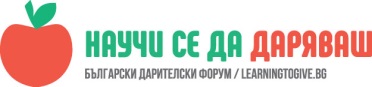 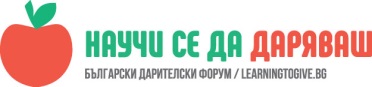 Жанета Николаева – медицинко лице в СУ „Вичо Грънчаров“От решаващо значение е профилактиката на заболяването. Децата трябва да бъдат информирани. Трябва да спазват висока лична хигиена и да избягват рискови контакти. Информационната кампания е много полезна. Пролича заинтересоваността на децата по темата. Сигурна съм, че ще споделят в семействата си наученото днес.Ивелин АтанасовАз съм от доброволците от БМЧК. Докато подготвях информация по темата научих още повече за заболяването и за тежките последици от него. Затова чувствам, че е мое задължение като доброволец да участвам в информационни кампании, посветени на заболяването.  Християна ХристоваБеше ми много полезно.Ивайло КосевЗа мен беше полезно. Забавлавах се и научих доста неща. Мартина ЙордановаБеше много емоционално. Организиране на дейности, свързани с превенция на социално-значими заболявания. Участие в информационни кампании и раздаване на рекламни материали. ПРИЛОЖЕНИЕ 1https://ndox.abv.bg/download?id=f5b2a4960dПРИЛОЖЕНИЕ 2 Пезентация „Туберкулоза“.https://ndox.abv.bg/download?id=4add2787b8https://ndox.abv.bg/download?id=bb6ea47d5aПРИЛОЖЕНИЕ 3https://ndox.abv.bg/download?id=244c8b3e59ПРИЛОЖЕНИЕ 4https://ndox.abv.bg/download?id=65160218e6